Сумська міська радаVІІ СКЛИКАННЯ               СЕСІЯРІШЕННЯвід                     2020 року №            -МРм. СумиРозглянувши звернення громадян, відповідно до статей 12, 40, 79-1, 118, 121, 122 Земельного кодексу України, статті 50 Закону України «Про землеустрій», частини третьої статті 15 Закону України «Про доступ до публічної інформації», ураховуючи протокол засідання постійної комісії з питань архітектури, містобудування, регулювання земельних відносин, природокористування та екології Сумської міської ради від 08.10.2020 № 205, керуючись пунктом 34 частини першої статті 26 Закону України «Про місцеве самоврядування в Україні», Сумська міська рада ВИРІШИЛА:Відмовити Руденку Максиму Олександровичу в наданні дозволу на розроблення проекту землеустрою щодо відведення земельної ділянки у власність за адресою: м. Суми, вул. Героїв Крут, в районі електропідстанції «Чеховська», орієнтовною площею 0,0045 га, для будівництва індивідуальних гаражів у зв’язку з поданням пакету документів в неповному обсязі, а саме: відсутністю погодження землекористувача, необхідність якого передбачена частиною шостою статті 118 Земельного кодексу України у разі вилучення земельної ділянки, що перебуває у користуванні інших осіб (зазначена земельна ділянка знаходиться на території земельної ділянки, яка відповідно до державного акту на право постійного користування землею серія СМ 0035 перебуває у постійному користування автогаражного кооперативу «Зарічний»).Сумський міський голова                                                                           О.М. ЛисенкоВиконавець: Клименко Ю.М.Ініціатор розгляду питання - постійна комісія з питань архітектури, містобудування, регулювання земельних відносин, природокористування та екології Сумської міської радиПроект рішення підготовлено Департаментом забезпечення ресурсних платежів Сумської міської ради.Доповідач – Клименко Ю.М.Додаток до рішення Сумської міської ради «Про відмову громадянам в наданні дозволу на розроблення проектів землеустрою щодо відведення земельних ділянок за адресою:                        м. Суми, вул. Мірошниченка, біля буд. № 33»від                    2020 року №                -МРСПИСОКгромадян, яким відмовляється в наданні дозволу на розроблення проектів землеустрою щодо відведення земельних ділянок для будівництва і обслуговування жилого будинку, господарських будівель і споруд 	Сумський міський голова                                                                                                                                                         О.М. ЛисенкоВиконавець: Клименко Ю.М. 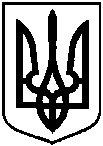 Проектоприлюднено «__»_________2020 р.Про відмову Руденку Максиму Олександровичу в наданні дозволу на розроблення проекту землеустрою щодо відведення земельної ділянки за адресою: м. Суми, вул. Героїв Крут, в районі електропідстанції «Чеховська»власністьПрізвище, ім’я, по батькові, реєстраційний номер облікової картки платника податків або серія та номер паспортуАдреса земельної ділянкиОрієнтовна площа земельної ділянки,гаУмовинадання123451.Висіканцев Олександр Володимировичм. Суми. вул. Мірошниченка, 330,0800власність2.Марченко Роман Івановичм. Суми. вул. Мірошниченка, 330,0800власність3.Євдокімов Вадим Олександровичм. Суми. вул. Мірошниченка, 330,0800власність4.Бельмас Владислав Вікторовичм. Суми. вул. Мірошниченка, 330,0800власність5.Циганенко Дмитро Анатолійовичм. Суми. вул. Мірошниченка, 330,0800власність6.Канівець Роман Олександрович м. Суми. вул. Мірошниченка, 330,0800власність7.Ломакін Роман Володимировичм. Суми. вул. Мірошниченка, 330,0800власність8.Мусієнко Віталій Миколайовичм. Суми. вул. Мірошниченка, 330,0800власність9.Скляр Володимир Миколайовичм. Суми. вул. Мірошниченка, 330,0800власність10.Любченко Іван Павловичм. Суми. вул. Мірошниченка, 330,0800власність11.Карелін Андрій Андрійовичм. Суми. вул. Мірошниченка, 330,0800власність12.Войтенко Юрій Володимировичм. Суми. вул. Мірошниченка, 330,0800власність13.Фірст Олександр Ігоровичм. Суми. вул. Мірошниченка, 330,0800власність14.Кузьменко Марина Едуардівнам. Суми. вул. Мірошниченка, 330,0800власність15.Шматенко Сергій Олександровичм. Суми. вул. Мірошниченка, 330,0800власність16.Кукса Олександр Володимировичм. Суми. вул. Мірошниченка, 330,0800власність17.Супрун Сергій Анатолійовичм. Суми. вул. Мірошниченка, 330,0800власність18.Селюков Ілля Миколайовичм. Суми. вул. Мірошниченка, 330,0800власність19.Корнієнко Олег Миколайовичм. Суми. вул. Мірошниченка, 330,0800власність20.Наталуха Павло Володимирович м. Суми. вул. Мірошниченка, 330,1000власність21.Безуглий Юрій Валерійовичм. Суми. вул. Мірошниченка, 330,1000власність22.Парфило Андрій Михайловичм. Суми. вул. Мірошниченка, 330,1000власність23.Бондарков Андрій Васильовичм. Суми. вул. Мірошниченка, 330,1000власність24.Данілік Оксана Анатоліївнам. Суми. вул. Мірошниченка, 330,1000власність